Championnat PR 2022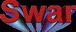 Championnat PR 2022Championnat PR 2022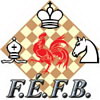 R1R2R3R4R5R6R7R8R9R10R11Classement finalClassement finalClassement finalClassement finalClassement finalClassement finalClassement finalClassement finalClassement finalClassement finalClassement finalClassement finalClassement finalClassement finalCl.Pr.Nom PrénomRnkMatN EloN°ClubNom du ClubPart.P.Tot.B Cut1BuchS.BCum.1AMonnier, Samuel6973011657953Nivelles1025.063.0066.5041.5049.02Barbier, Yvon19718541330953Nivelles1122.062.0065.5019.7532.53APauwels, Pascal5828991747953Nivelles821.062.5066.0033.2544.04AKelemen, Giovanni9645641549953Nivelles919.064.5068.0026.2531.05AGrijp, Peter2935991902953Nivelles616.063.5068.0027.7538.06ASemal, Sebastien32228091000953Nivelles616.056.5060.0022.5031.57APuttemans, Eric27164001150953Nivelles1016.056.0059.5013.0026.09APiraux, Lucas35243481000953Nivelles515.048.5052.0020.0022.08AFervaille, Philippe22985171259953Nivelles814.052.5056.0016.5020.010ABriffoz, Eric4757791881953Nivelles614.064.0067.5023.5036.011AMouchart, Andre10849301518953Nivelles714.060.5064.0017.0026.012AWallem, Arthur34243531000953Nivelles713.059.5063.0012.5018.013AGonze, Philippe3983051882953Nivelles412.052.0055.5017.0024.014ADenies, Didier28231641000953Nivelles812.050.5053.507.5012.015ASamek, Philippe20196951324953Nivelles712.049.0052.509.0013.516ADidrich, Patrick24189561239953Nivelles711.052.0055.007.7516.517ADepauw, Christian1792942081952Wavre39.047.0050.5014.5010.018ADenies, Marion29231691000953Nivelles69.047.0049.505.5012.019AMartin, Francis30240121000953Nivelles68.052.0054.005.503.020AGregoire, Cecile15143091417953Nivelles48.047.0050.008.006.021AHerman, Jean-Claude21769531265953Nivelles68.046.0048.004.003.022ARijmenans, Antoine31240161000953Nivelles35.046.5048.503.506.023AFeyen, Michel26838361150953Nivelles33.046.5047.500.000.024AColle, Damien36245271000953Nivelles13.041.0043.004.503.025AMaurissen, Basile37245321000953Nivelles22.045.5046.500.000.026AClinquart, Loic40227200953Nivelles11.036.0037.000.000.0Ronde 1 (04/02/2022) RésultatsRonde 1 (04/02/2022) RésultatsRonde 1 (04/02/2022) RésultatsRonde 1 (04/02/2022) RésultatsRonde 1 (04/02/2022) RésultatsRonde 1 (04/02/2022) RésultatsRonde 1 (04/02/2022) RésultatsRonde 1 (04/02/2022) RésultatsRonde 1 (04/02/2022) RésultatsRonde 1 (04/02/2022) RésultatsTblNom PrénomPointsN EloRankRes.Nom PrénomPointsN EloRank1Grijp, Peter0.0(1902)21-0Samek, Philippe0.0(1324)202Herman, Jean-Claude0.0(1265)210-1Briffoz, Eric0.0(1881)43Pauwels, Pascal0.0(1747)51-0Fervaille, Philippe0.0(1259)224Didrich, Patrick0.0(1239)240-1Monnier, Samuel0.0(1657)65Kelemen, Giovanni0.0(1549)91-0Puttemans, Eric0.0(1150)276Martin, Francis0.0(1000)300-1Mouchart, Andre0.0(1518)107Barbier, Yvon0.0(1330)191-0Clinquart, Loic0.0(0)40Ronde 2 (11/02/2022) RésultatsRonde 2 (11/02/2022) RésultatsRonde 2 (11/02/2022) RésultatsRonde 2 (11/02/2022) RésultatsRonde 2 (11/02/2022) RésultatsRonde 2 (11/02/2022) RésultatsRonde 2 (11/02/2022) RésultatsRonde 2 (11/02/2022) RésultatsRonde 2 (11/02/2022) RésultatsRonde 2 (11/02/2022) RésultatsTblNom PrénomPointsN EloRankRes.Nom PrénomPointsN EloRank1Monnier, Samuel3.0(1657)6½-½Grijp, Peter3.0(1902)22Briffoz, Eric3.0(1881)41-0Kelemen, Giovanni3.0(1549)93Mouchart, Andre3.0(1518)100-1Pauwels, Pascal3.0(1747)54Samek, Philippe1.0(1324)200-1Barbier, Yvon3.0(1330)195Puttemans, Eric1.0(1150)271-0Herman, Jean-Claude1.0(1265)216Denies, Didier0.0(1000)280-1Didrich, Patrick1.0(1239)247Semal, Sebastien0.0(1000)321-0Denies, Marion0.0(1000)29Ronde 3 (25/02/2022) RésultatsRonde 3 (25/02/2022) RésultatsRonde 3 (25/02/2022) RésultatsRonde 3 (25/02/2022) RésultatsRonde 3 (25/02/2022) RésultatsRonde 3 (25/02/2022) RésultatsRonde 3 (25/02/2022) RésultatsRonde 3 (25/02/2022) RésultatsRonde 3 (25/02/2022) RésultatsRonde 3 (25/02/2022) RésultatsTblNom PrénomPointsN EloRankRes.Nom PrénomPointsN EloRank1Barbier, Yvon6.0(1330)19½-½Briffoz, Eric6.0(1881)42Grijp, Peter5.0(1902)21-0Mouchart, Andre4.0(1518)103Kelemen, Giovanni4.0(1549)9½-½Monnier, Samuel5.0(1657)64Didrich, Patrick4.0(1239)240-1Puttemans, Eric4.0(1150)275Herman, Jean-Claude2.0(1265)210-1Semal, Sebastien3.0(1000)326Fervaille, Philippe1.0(1259)221-0Samek, Philippe2.0(1324)207Denies, Marion1.0(1000)291-0Martin, Francis1.0(1000)308Feyen, Michel0.0(1150)260-1Denies, Didier1.0(1000)28Ronde 4 (04/03/2022) RésultatsRonde 4 (04/03/2022) RésultatsRonde 4 (04/03/2022) RésultatsRonde 4 (04/03/2022) RésultatsRonde 4 (04/03/2022) RésultatsRonde 4 (04/03/2022) RésultatsRonde 4 (04/03/2022) RésultatsRonde 4 (04/03/2022) RésultatsRonde 4 (04/03/2022) RésultatsRonde 4 (04/03/2022) RésultatsTblNom PrénomPointsN EloRankRes.Nom PrénomPointsN EloRank1Briffoz, Eric8.0(1881)4½-½Grijp, Peter8.0(1902)22Monnier, Samuel7.0(1657)61-0Barbier, Yvon8.0(1330)193Puttemans, Eric7.0(1150)270-1Pauwels, Pascal6.0(1747)54Mouchart, Andre5.0(1518)101-0Denies, Marion4.0(1000)295Denies, Didier4.0(1000)280-1Fervaille, Philippe4.0(1259)226Samek, Philippe3.0(1324)200-1Gonze, Philippe0.0(1882)37Piraux, Lucas0.0(1000)351-0Wallem, Arthur0.0(1000)34Ronde 5 (11/03/2022) RésultatsRonde 5 (11/03/2022) RésultatsRonde 5 (11/03/2022) RésultatsRonde 5 (11/03/2022) RésultatsRonde 5 (11/03/2022) RésultatsRonde 5 (11/03/2022) RésultatsRonde 5 (11/03/2022) RésultatsRonde 5 (11/03/2022) RésultatsRonde 5 (11/03/2022) RésultatsRonde 5 (11/03/2022) RésultatsTblNom PrénomPointsN EloRankRes.Nom PrénomPointsN EloRank1Monnier, Samuel10.0(1657)6½-½Briffoz, Eric10.0(1881)42Pauwels, Pascal9.0(1747)51-0Barbier, Yvon9.0(1330)193Fervaille, Philippe7.0(1259)220-1Puttemans, Eric8.0(1150)274Semal, Sebastien6.0(1000)32½-½Kelemen, Giovanni6.0(1549)95Samek, Philippe4.0(1324)20½-½Didrich, Patrick5.0(1239)246Gonze, Philippe3.0(1882)31-0Denies, Didier5.0(1000)287Wallem, Arthur1.0(1000)341-0Rijmenans, Antoine0.0(1000)31Ronde 6 (18/03/2022) RésultatsRonde 6 (18/03/2022) RésultatsRonde 6 (18/03/2022) RésultatsRonde 6 (18/03/2022) RésultatsRonde 6 (18/03/2022) RésultatsRonde 6 (18/03/2022) RésultatsRonde 6 (18/03/2022) RésultatsRonde 6 (18/03/2022) RésultatsRonde 6 (18/03/2022) RésultatsRonde 6 (18/03/2022) RésultatsTblNom PrénomPointsN EloRankRes.Nom PrénomPointsN EloRank1Briffoz, Eric12.0(1881)4½-½Pauwels, Pascal12.0(1747)52Puttemans, Eric11.0(1150)270-1Monnier, Samuel12.0(1657)63Barbier, Yvon10.0(1330)190-1Kelemen, Giovanni8.0(1549)94Denies, Marion5.0(1000)29½-½Didrich, Patrick7.0(1239)245Denies, Didier6.0(1000)280-1Samek, Philippe6.0(1324)206Wallem, Arthur4.0(1000)341-0Herman, Jean-Claude3.0(1265)217Rijmenans, Antoine1.0(1000)311-0Martin, Francis2.0(1000)30Ronde 7 (25/03/2022) RésultatsRonde 7 (25/03/2022) RésultatsRonde 7 (25/03/2022) RésultatsRonde 7 (25/03/2022) RésultatsRonde 7 (25/03/2022) RésultatsRonde 7 (25/03/2022) RésultatsRonde 7 (25/03/2022) RésultatsRonde 7 (25/03/2022) RésultatsRonde 7 (25/03/2022) RésultatsRonde 7 (25/03/2022) RésultatsTblNom PrénomPointsN EloRankRes.Nom PrénomPointsN EloRank1Pauwels, Pascal14.0(1747)50-1Monnier, Samuel15.0(1657)62Barbier, Yvon11.0(1330)191-0Puttemans, Eric12.0(1150)273Kelemen, Giovanni11.0(1549)90-1Grijp, Peter10.0(1902)24Fervaille, Philippe8.0(1259)220-1Mouchart, Andre8.0(1518)105Denies, Didier7.0(1000)280-1Semal, Sebastien8.0(1000)326Denies, Marion7.0(1000)290-1Wallem, Arthur7.0(1000)347Martin, Francis3.0(1000)300-1Gonze, Philippe6.0(1882)38Feyen, Michel1.0(1150)260-1Piraux, Lucas3.0(1000)359Gregoire, Cecile0.0(1417)150-1Depauw, Christian0.0(2081)1Ronde 8 (01/04/2022) RésultatsRonde 8 (01/04/2022) RésultatsRonde 8 (01/04/2022) RésultatsRonde 8 (01/04/2022) RésultatsRonde 8 (01/04/2022) RésultatsRonde 8 (01/04/2022) RésultatsRonde 8 (01/04/2022) RésultatsRonde 8 (01/04/2022) RésultatsRonde 8 (01/04/2022) RésultatsRonde 8 (01/04/2022) RésultatsTblNom PrénomPointsN EloRankRes.Nom PrénomPointsN EloRank1Monnier, Samuel18.0(1657)6½-½Mouchart, Andre11.0(1518)102Grijp, Peter13.0(1902)21-0Barbier, Yvon14.0(1330)193Puttemans, Eric13.0(1150)270-1Samek, Philippe9.0(1324)204Wallem, Arthur10.0(1000)340-1Kelemen, Giovanni12.0(1549)95Gonze, Philippe9.0(1882)31-0Fervaille, Philippe9.0(1259)226Piraux, Lucas6.0(1000)351-0Martin, Francis4.0(1000)307Herman, Jean-Claude4.0(1265)210-1Gregoire, Cecile1.0(1417)15Ronde 9 (22/04/2022) RésultatsRonde 9 (22/04/2022) RésultatsRonde 9 (22/04/2022) RésultatsRonde 9 (22/04/2022) RésultatsRonde 9 (22/04/2022) RésultatsRonde 9 (22/04/2022) RésultatsRonde 9 (22/04/2022) RésultatsRonde 9 (22/04/2022) RésultatsRonde 9 (22/04/2022) RésultatsRonde 9 (22/04/2022) RésultatsTblNom PrénomPointsN EloRankRes.Nom PrénomPointsN EloRank1Monnier, Samuel20.0(1657)61-0Wallem, Arthur11.0(1000)342Semal, Sebastien11.0(1000)321-0Barbier, Yvon15.0(1330)193Kelemen, Giovanni15.0(1549)90-1Pauwels, Pascal15.0(1747)54Puttemans, Eric14.0(1150)270-1Denies, Didier8.0(1000)285Didrich, Patrick9.0(1239)240-1Piraux, Lucas9.0(1000)356Herman, Jean-Claude5.0(1265)211-0Denies, Marion8.0(1000)297Martin, Francis5.0(1000)301-0Gregoire, Cecile4.0(1417)158Depauw, Christian3.0(2081)11-0Rijmenans, Antoine4.0(1000)319Maurissen, Basile0.0(1000)370-1Colle, Damien0.0(1000)36Ronde 10 (29/04/2022) RésultatsRonde 10 (29/04/2022) RésultatsRonde 10 (29/04/2022) RésultatsRonde 10 (29/04/2022) RésultatsRonde 10 (29/04/2022) RésultatsRonde 10 (29/04/2022) RésultatsRonde 10 (29/04/2022) RésultatsRonde 10 (29/04/2022) RésultatsRonde 10 (29/04/2022) RésultatsRonde 10 (29/04/2022) RésultatsTblNom PrénomPointsN EloRankRes.Nom PrénomPointsN EloRank1Semal, Sebastien14.0(1000)32½-½Monnier, Samuel23.0(1657)62Pauwels, Pascal18.0(1747)51-0Wallem, Arthur12.0(1000)343Barbier, Yvon16.0(1330)191-0Denies, Didier11.0(1000)284Mouchart, Andre13.0(1518)100-1Kelemen, Giovanni16.0(1549)95Piraux, Lucas12.0(1000)351-0Puttemans, Eric15.0(1150)276Fervaille, Philippe10.0(1259)221-0Didrich, Patrick10.0(1239)247Depauw, Christian6.0(2081)11-0Feyen, Michel2.0(1150)268Gregoire, Cecile5.0(1417)151-0Maurissen, Basile1.0(1000)37Ronde 11 (10/06/2022) RésultatsRonde 11 (10/06/2022) RésultatsRonde 11 (10/06/2022) RésultatsRonde 11 (10/06/2022) RésultatsRonde 11 (10/06/2022) RésultatsRonde 11 (10/06/2022) RésultatsRonde 11 (10/06/2022) RésultatsRonde 11 (10/06/2022) RésultatsRonde 11 (10/06/2022) RésultatsRonde 11 (10/06/2022) RésultatsTblNom PrénomPointsN EloRankRes.Nom PrénomPointsN EloRank1Barbier, Yvon22.0(1330)191-0Fervaille, Philippe11.0(1259)22